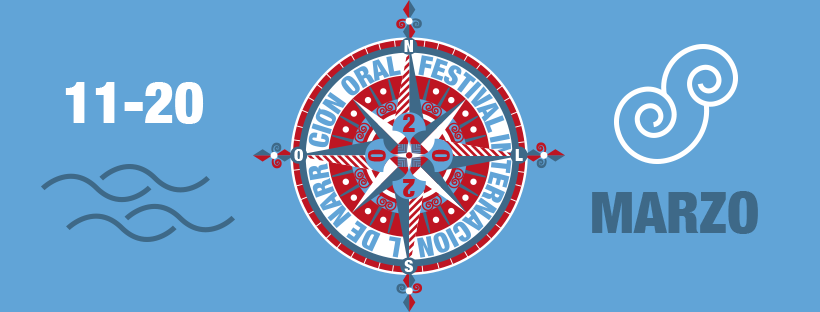 Santiago, 9 de marzo do 2020NOTA DE PRENSAOs contos do Festival Atlántica visitan a Aula de Pediatría do hospital de SantiagoOs brasileiros Aline Cântia e Chicó do Céu levarán a música e as historias do seu espectáculo ‘Contos de lá nos cantos de cá’Á poucos días para a inauguración oficial do Festival Atlántica, chega unha das citas tradicionais deste encontro de narración oral: a función na Aula de Pediatría do Hospital Clínico Universitario de Santiago. Este ano visitarán o centro hospitalario os brasileiros Aline Cântia e Chicó do Céu e levarán ata aló o seu espectáculo ‘Contos de lá nos cantos de cá’ [17:30, Aula de Pediatría, en portugués].Todas as historias desta obra acontecen nunha inmensa árbore baixo a cal un avó de Minas Gerais se detén para descansar. Alí, sentado nun tronco, comeza a contar contos: o da árbore xenerosa ou o dun par de zapatos namorados. Narra contos que viñeron de lonxe, contados por camiñantes que chegaban alí traendo historias do mundo: dunha princesa medorenta, dun neno que danzaba coas abellas ou dunha árbore de froita amarela, da orixe das estrelas ou do amor entre Godofredo e Estela. Contos que invitan ao espectador a silenciar os ruídos externos e entrar no tempo do ‘érase unha vez...’.A contadora Aline Cântia e o músico e compositor Chicó do Céu traballan xuntos dende hai dez anos en investigacións, proxectos e camiños compartidos. En 2011 fundaron o Instituto Cultural Abrapalavra, que xa gañou quince premios por diferentes traballos ligados á tradición. O Instituto traballa na produción de traballos que dialogan con recollidas de tradición oral, estudos independentes, creación de grupos de narradores de historias e actividades de formación artístico-cultural. Co obxectivo de descentralizar e democratizar o traballo artístico, o Instituto adoita realizar accións nacionais e locais, de carácter continuo ou permanente. Todas estas accións, actividades e presentacións contan cun rexistro sonoro e audiovisual. O dúo define o propósito do Instituto Cultural Abrapalavra nunha frase: “Contar, cantar e escoitar historias foi o camiño que escollemos para un profundo e pracenteiro intercambio de experiencias, saberes e feitos”.O programa completo do Atlántica así como a información sobre os artistas pódese consultar na web do Festival (http://festivalatlantica.gal).AXENDA FESTIVAL ATLÁNTICA 2020(*= espectáculo de pago)MARTES 10 MARZOAline Cântia & Chicó do Céu10:00 | CEIP Plurilingüe San Pelayo-Emma (SANTIAGO DE COMPOSTELA)De balde | Público escolar | En portuguésNoelia Carioca10:00 | CEIP Pedrouzos (SANTIAGO DE COMPOSTELA)De balde | Público escolar | En castelánFernando Saldaña10:30 | CEIP Plurilingüe Os Tilos (TEO)De balde | Público escolar (3º-4º EP) | En castelánContos de lá nos cantos de cá. Aline Cântia & Chicó do Céu17:30 | Aula de Pediatría - Hospital Clínico (SANTIAGO DE COMPOSTELA)De balde | Público infantil e familiar | En portuguésMÉRCORES 11 MARZOSandra Araguas10:00 | CEIP Plurilingüe San Pelayo-Emma (SANTIAGO DE COMPOSTELA)De balde | Público escolar (Primaria) | En castelánAline Cântia & Chicó do Céu10:00 | CEIP Pedrouzos (SANTIAGO DE COMPOSTELA)De balde | Público escolar (1º e 2º) | En portuguésNoelia Carioca10:30 | CEIP Plurilingüe Os Tilos (TEO)De balde | Público escolar (Infantil) | En castelánContando números e cantando cores. Pablo Díaz13:00 | Auditorio do Concello (PAZOS DE BORBÉN)De balde | Público infantil e familiar | En galegoContos tradicionais dos Pirineos. Sandra Araguas13:00 | Auditorio do Concello (PAZOS DE BORBÉN)De balde | |Público adulto | En castelán*Gala Inaugural: Varios ventosCon María da Pontragha, José Luis Gutiérrez ‘Guti’, Celso F. Sanmartín, Soledad Felloza, Sandra Araguas, Aline Cântia & Chicó do Céu, Fernando Saldaña, Cris de Caldas, Quico Cadaval, Charo Pita e Santi Prego. Coa música de Marcelo Dobode.21:00 | Teatro Principal (SANTIAGO DE COMPOSTELA)En galego | Público adulto | Billeteira do teatro e entradas.abanca.com: 12 €XOVES 12 MARZOFernando Saldaña10:00 | CEIP Pedrouzos (SANTIAGO DE COMPOSTELA)De balde | Público escolar (5º e 6º) | En castelánSandra Araguas10:30 | CEIP Plurilingüe Os Tilos (TEO)De balde | Público escolar (5º e 6º) | En castelánNotas breves dunha saudade. Aline Cântia & Chicó do Céu12:45 | IES Cacheiras (TEO)Alumnado do Centro | En portuguésO soño do rato. Olga Abad18:00 | Biblioteca Pública de Ourense (OURENSE)De balde | 0-3 anos | En galegoContos e papaventos. Noelia Carioca18:00 | Biblioteca Pública Juan Companel (VIGO)0-3 anos| En castelánO peixe de ouro. Fernando Saldaña18:30 | Centro Sociocultural das Fontiñas (SANTIAGO DE COMPOSTELA)De balde | Público familiar | En castelánContos de lá nos cantos de cá. Aline Cântia & Chicó do Céu18:30 | Centro Sociocultural de Santa Marta (SANTIAGO DE COMPOSTELA)De balde | Público infantil e familiar | En portuguésPim, pam, pum! Rubén Martínez19:00 | Centro Sociocultural de Vite (SANTIAGO DE COMPOSTELA)De balde | Público familiar | En castelánContos sorprendentes. Sandra Araguas18:00 | Biblioteca Municipal (FERROL)De balde | Público infantil e familiar | En castelánContos tradicionais dos Pirineos. Sandra Araguas20:30 | Centro Torrente Ballester (FERROL)De balde | Público adulto | En castelánRegalo da memoria (Ghaleb Jaber) | O teatro máis pequeno do mundo (Santi Prego)21:00 | Centro Xove da Almáciga (SANTIAGO DE COMPOSTELA)De balde | Público adultoVENRES 13 MARZOSandra Araguas10:00 | CEIP Pedrouzos (SANTIAGO DE COMPOSTELA)De balde | Público escolar (4º e 5º) | En castelánAline Cântia & Chicó do Céu10:30 | CEIP Plurilingüe Os Tilos (TEO)De balde | Público escolar | En portuguésFernando Saldaña12:00 | CEIP Plurilingüe San Pelayo-Emma (SANTIAGO DE COMPOSTELA)De balde | Público escolar (ESO) | En castelánUnha aventura singular: O gato con botas. Charo Pita, Banda Municipal de Música de Santiago10:00 e 12:00 | Auditorio de Galicia-Sala Mozart (SANTIAGO DE COMPOSTELA)Sesión incluída dentro da programación didáctica do ConcelloPreparados, listos, xa! Ramiro Neira13:00 | Auditorio do Concello (PAZOS DE BORBÉN)De balde | Público escolar e familiar | En galegoContando números e cantando cores. Pablo Díaz16:00 | CEIP Inmaculada (SANTIAGO DE COMPOSTELA)De balde | Público escolar | En galegoO tren. Fernando Saldaña18:00 | Biblioteca Municipal (FERROL)0 a 3 anos | En castelánContos tradicionais dos Pirineos (Sandra Araguas) | Baixo a lúa as 20,30 (Charo Pita)20:30 | Igrexa da Universidade (SANTIAGO DE COMPOSTELA)De balde | Público adulto | En castelán e galego*Palabras na boca. Raquel Queizás20:30 | Dospasos -Rúa Pesqueiras 6, local 10- (BERTAMIRÁNS)Entrada con pincho: 7,5 € | Público adulto | En galegoDe onte a hoxe. Fernando Saldaña20:30 | Centro Torrente Ballester (FERROL)De balde | Público adulto | En castelánSÁBADO 14 DE MARZORobinsón e o seu loro. Fernando Saldaña12:00 | Biblioteca Pública de Ourense (OURENSE)De balde | Público familiar | En castelánContos sorprendentes. Sandra Araguas12:00 | Biblioteca Pública Miguel González Garcés (A CORUÑA)Público infantil e familiar | En castelánPim, pam, pum! Rubén Martínez12:00 | Biblioteca Pública Juan Companel (VIGO)Público infantil e familiar | En castelánAline Cântia & Chicó do Céu12:00 | Centro Cultural Torrente Ballester (FERROL)De balde | 3-8 anos | En portuguésContos e papaventos. Noelia Carioca12:00 | Biblioteca Pública Ánxel Casal (SANTIAGO DE COMPOSTELA)De balde | Público familiar | En castelánGaita Zumba | Pablo Díaz13:00 | Praza de Cervantes e rúas da contorna (SANTIAGO DE COMPOSTELA)De balde | Público familiarVermú de contos: Contando números, cantando cores. Pablo Díaz13:30 | Praza de Cervantes e rúas da contorna (SANTIAGO DE COMPOSTELA)De balde | Público familiarUnha aventura singular: O gato con botasCon Charo Pitae a Banda Municipal de Música de Santiago de Compostela18:30 | Teatro Principal (SANTIAGO DE COMPOSTELA)Convites no Teatro Principal desde o día 10 de marzoContos sorprendentes | Sandra Araguas18:00 | Biblioteca Pública do Grilo (TEO)De balde | Todos os públicos | En castelánHistorias de filandar. José Luis Gutiérrez ‘Guti’21:00 | Centro Torrente Ballester (FERROL)De balde | Público adulto | En castelán*Gala de Clausura: Tres ventosCon Aline Cântia & Chicó do Céu, Fernando Saldaña, Rubén Martínez21:00 | Teatro Principal (SANTIAGO DE COMPOSTELA)En castelán e portugués | Público adulto | Billeteira do teatro e entradas.abanca.com: 10 €VENRES 20 MARZO | Día Internacional da Narración OralCarolina Rueda10:00 | Colexio La Salle (SANTIAGO DE COMPOSTELA)Público escolar | En castelánAvó. Ramiro Neira11:00 | Auditorio Neira Vilas da Biblioteca e Arquivo de Galicia (SANTIAGO DE COMPOSTELA)Público escolar concertado| En galegoConferencia: 15 anos de Galicia Encantada. Antonio Reigosa19:30 | Cidade da Cultura de Galicia (SANTIAGO DE COMPOSTELA)De balde | Público adulto | En galegoO xogo das sombras. Carolina Rueda20:30 | Museo Ramón María Aller (LALÍN)En castelán | Público adulto | De balde